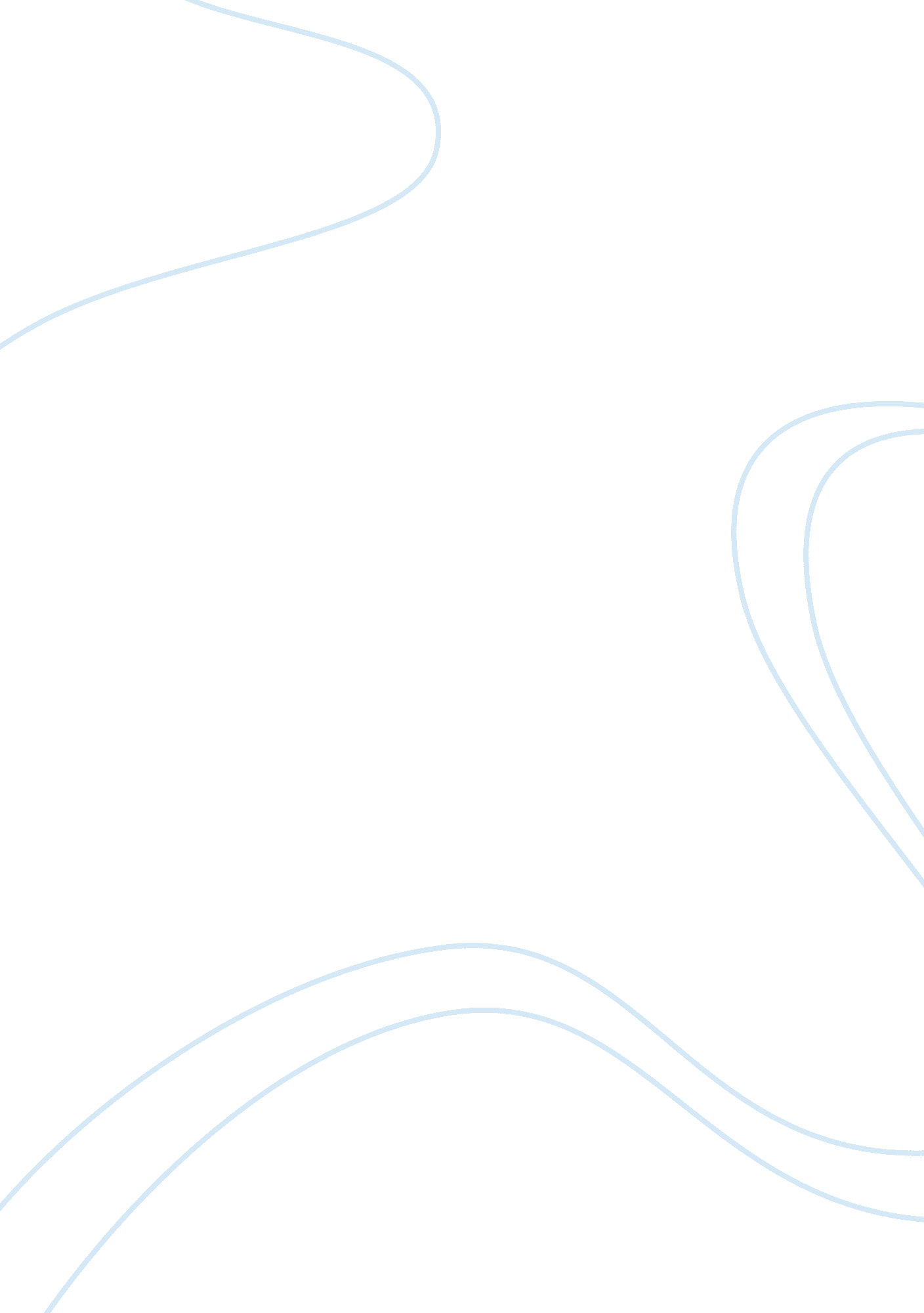 This about engineering class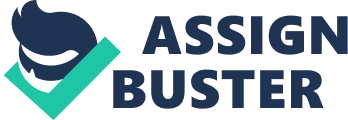 [Supervisor Large Structures Associated with World’s Fairs World’s Fair is associated to those very large public gatherings which are held in different parts of the world. Large structures are often associated with World’s Fair because of their impressive height, architecture and massive appearance. Majority of the world’s famous buildings are quite tall and are often deemed suitable for conducting exhibitions as they themselves have a deep influence on the visitors in addition to the exhibition. They develop international trade and promote relations of the host country with other countries. They also greatly support the tourism and hospitality industry of the country. These striking buildings incorporate a range of styles from neo-classical to high-tech modern and materials from sandstone to steel, concrete and glass and grapes the attention of the public. Each building has one or more features or functions that are very unique and hence, lead the structure to be known globally. One of the best examples of World Fair with large structure is Eiffel Tower which was initially built for the World’s Fair of 1889. The size of the structure makes a building special in the sense of its volume and uniqueness like the pyramids of Egypt, Sydney Opera House, Statue of Liberty, Burj Khalifa and skyscrapers and alike. The large buildings can be used for various purposes because to their usable space and area. Some of the world’s tallest structures known for their height are shown below: Petronas Twin Towers (RealChristianity). Shun Hing Square (Hasan). Eiffel Tower of Paris has become a global icon and one of the most familiar structures of the world. It is the most visited monument around the globe. It is 324 meters tall and it has been the tallest structure of the world for over forty years. Had Eiffel Tower been only 30 meters tall, it would not have been as significant and widely known as it is today. This is so because there are many buildings in the world which have that height. The Egyptian pyramids are ancient pyramid shaped masonry structures. There are 138 pyramids which are discovered yet and the Pyramid of Khufu at Giza is the one which is included in the Seven Wonders of the Ancient World. The pyramids gather attention of innumerable tourists every year. It is still astonishing to see how the builders of those pyramids managed to get the stone blocks raised to that height. The slopes were built on inclined planes of mud brick and rubble. Then, they dragged the blocks on sledges to the needed height. The Sydney Opera House is a multi-venue performing arts centre in Australia. It is one of the busiest performing arts center in the world and can host more than 1, 500 performances every year which are attended by 1. 2 million public. The Sydney Opera House gives a location for many performing arts organizations and presents a broad choice of productions on its own account. Every year more than 700, 000 people visited it as it has become the most renowned location in the world. It can thus be concluded that skyscrapers easily gather the attraction of people and serve many purposes. Their wonderful architecture captures everyone’s attention and makes the building famous worldwide. Works cited: Hasan. “ Ten Tallest Buildings in the World.” 6 Oct. 2008. Web. 3 Feb. 2011. . “ Real Christianity.” 2010. Web. 3 Feb. 2011. . 